Тема: «Человек»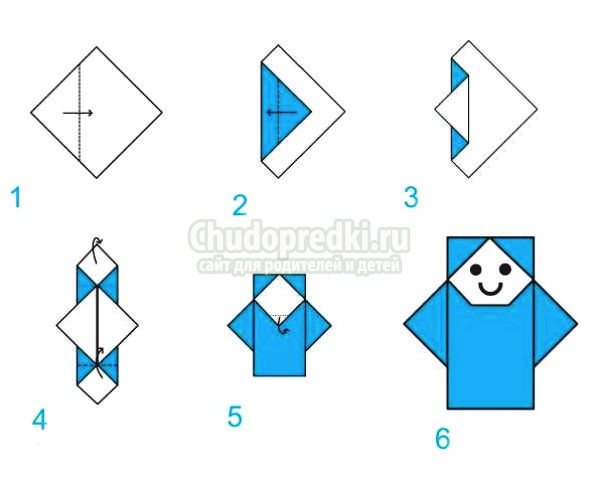 Тема: «Одежда»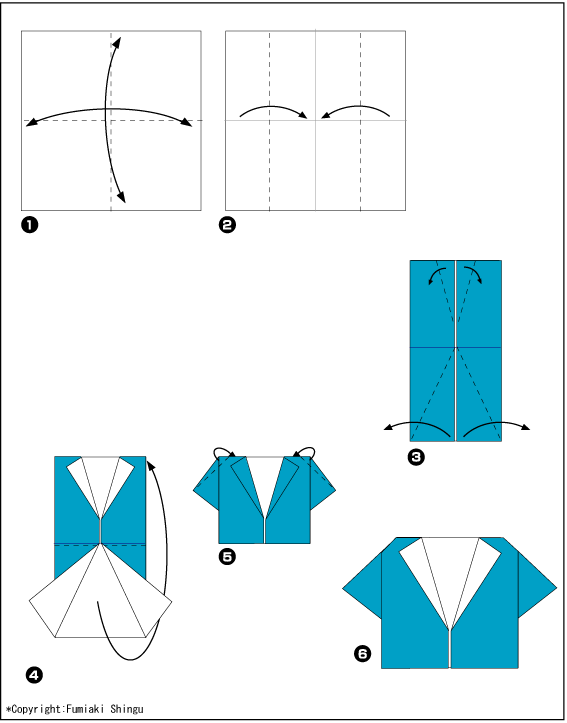 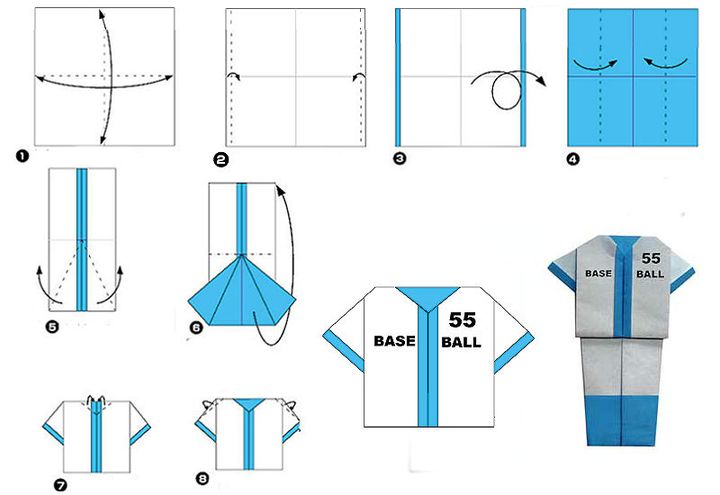 Тема: «Дикие животные»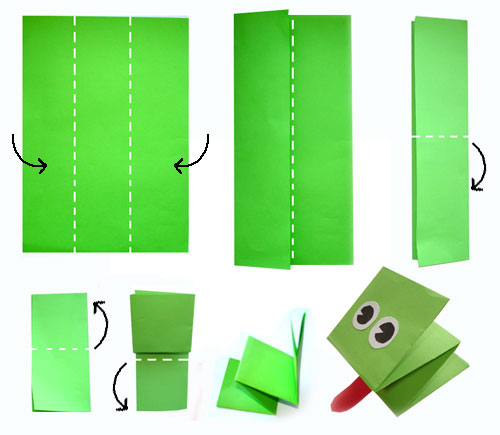 Тема: «Транспорт»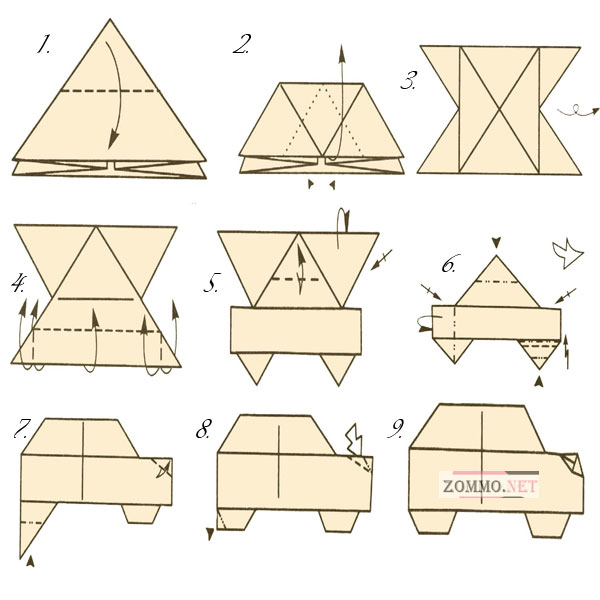 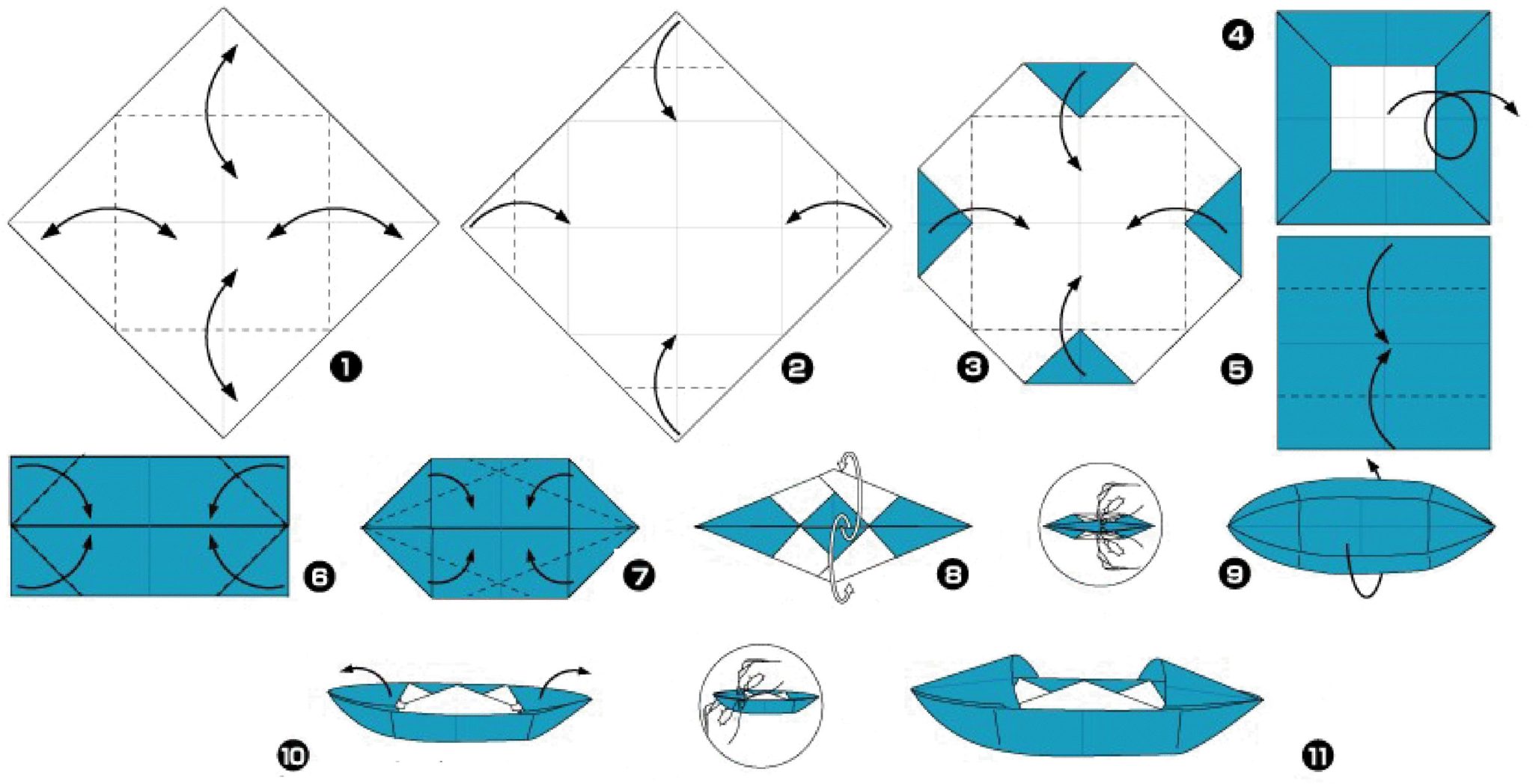 Тема: «Новый год»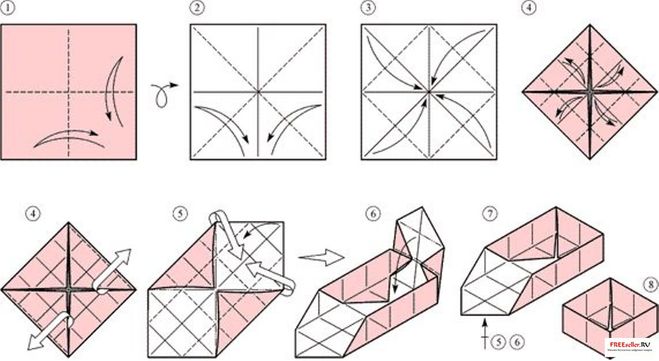 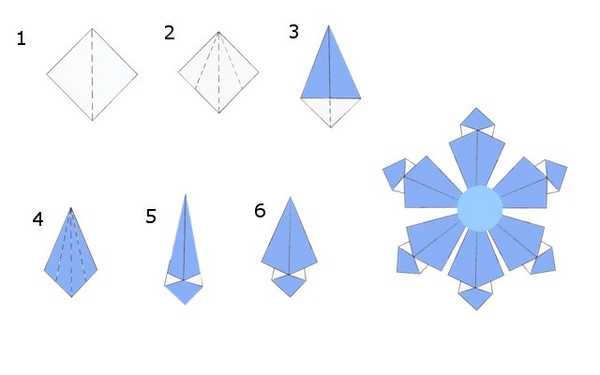 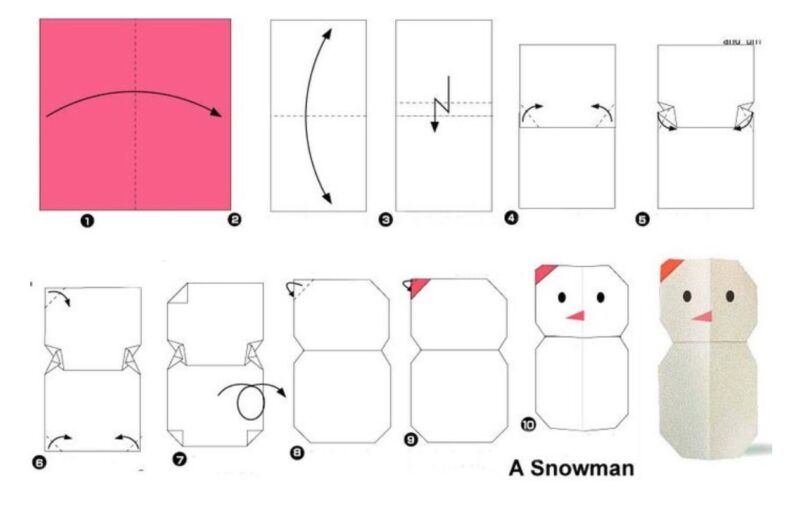 Тема: «Продукты»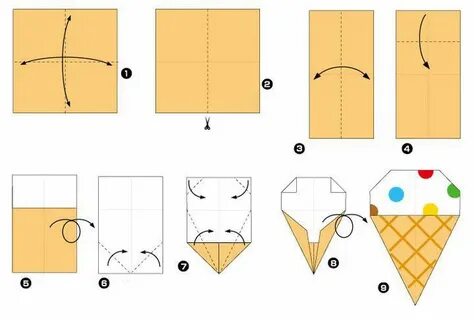 Тема: «Космос»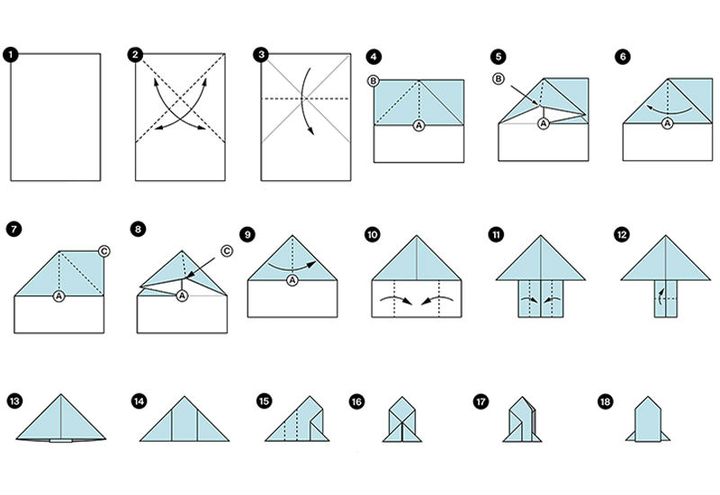 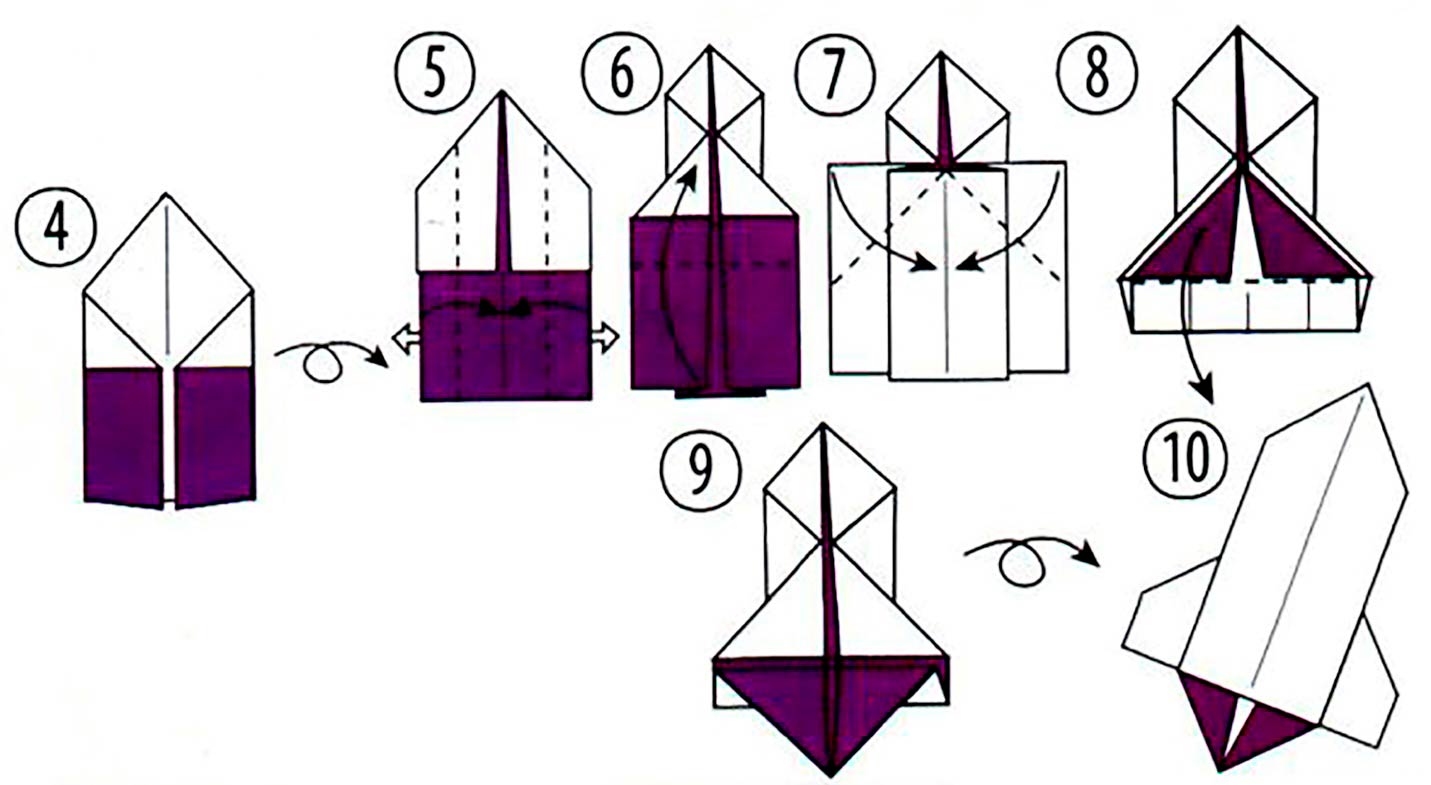 Тема: «День Победы»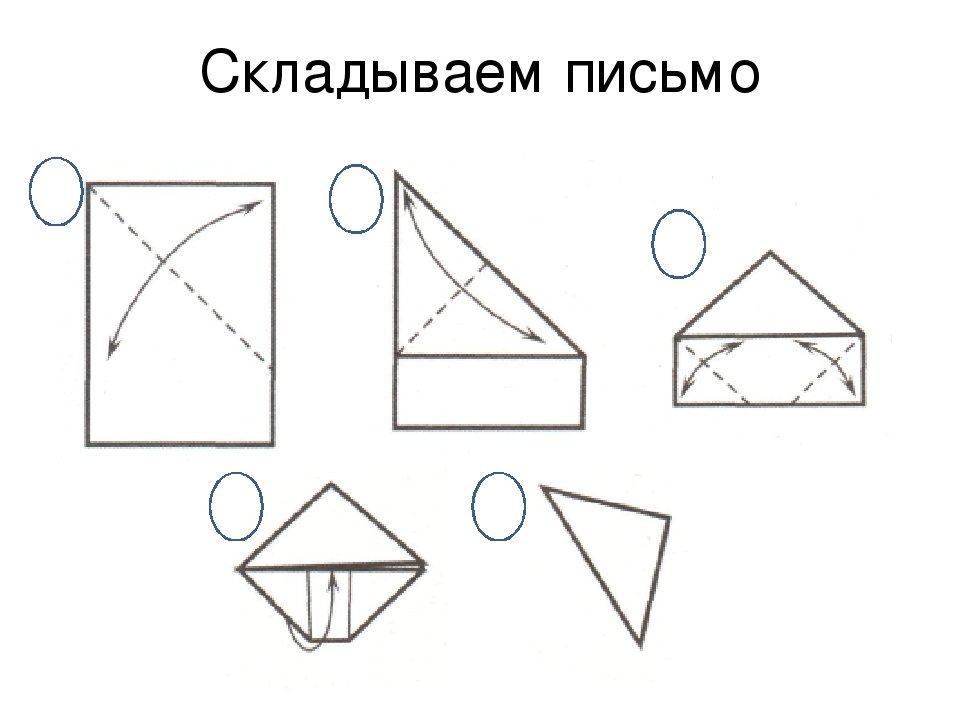 Тема: «Обитатели морей и океанов»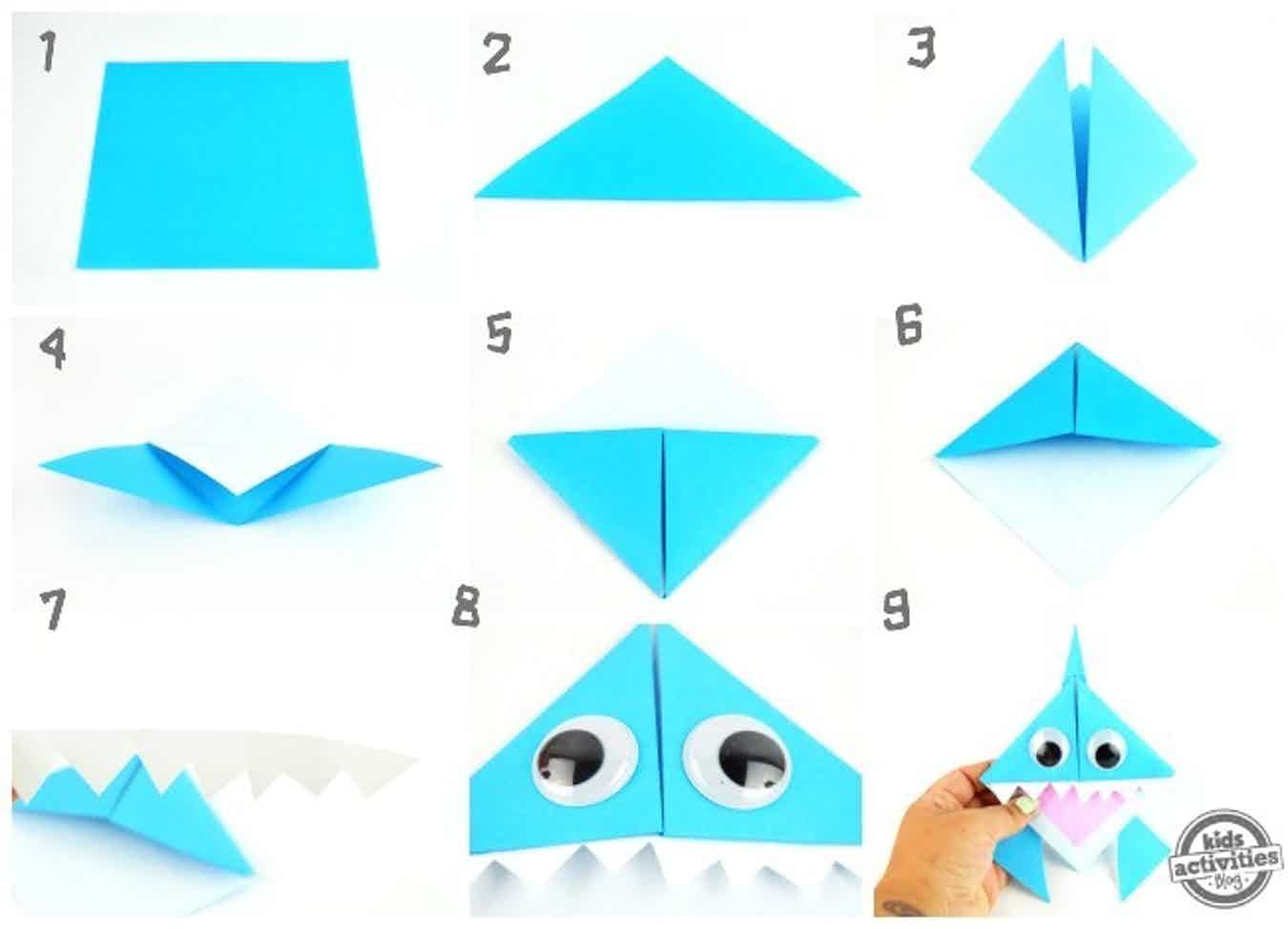 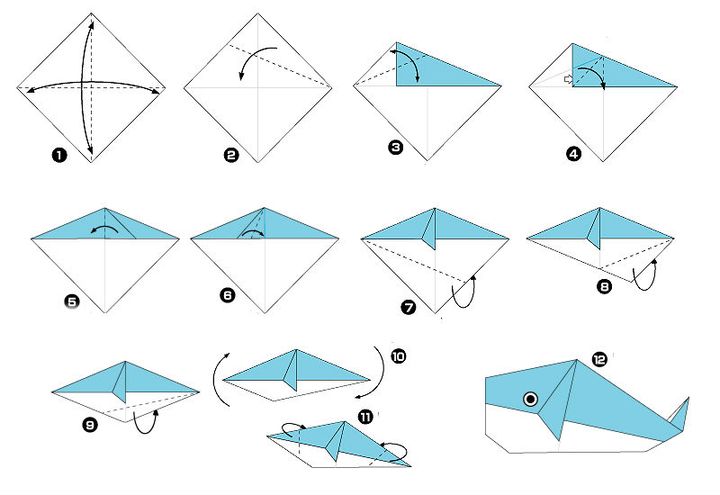 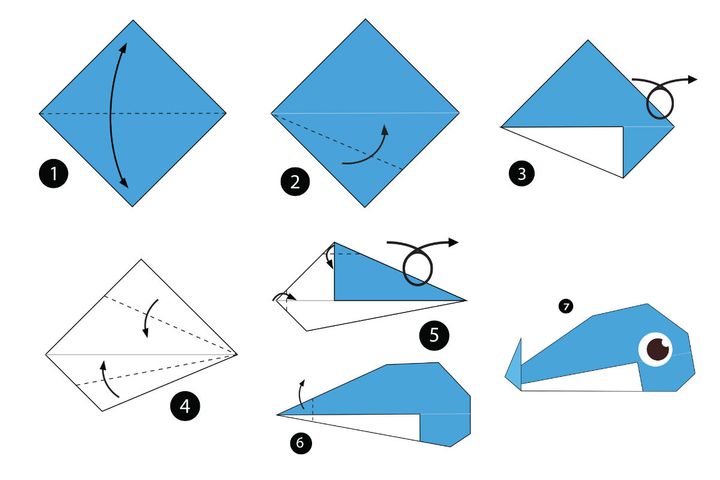 Тема: «Мебель»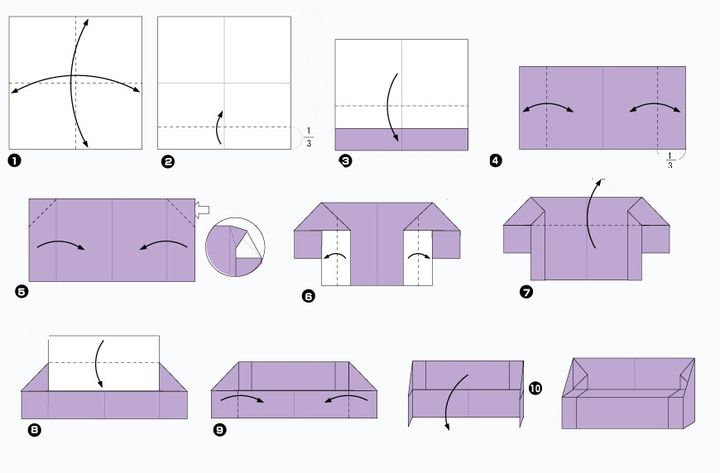 Тема: «Насекомые»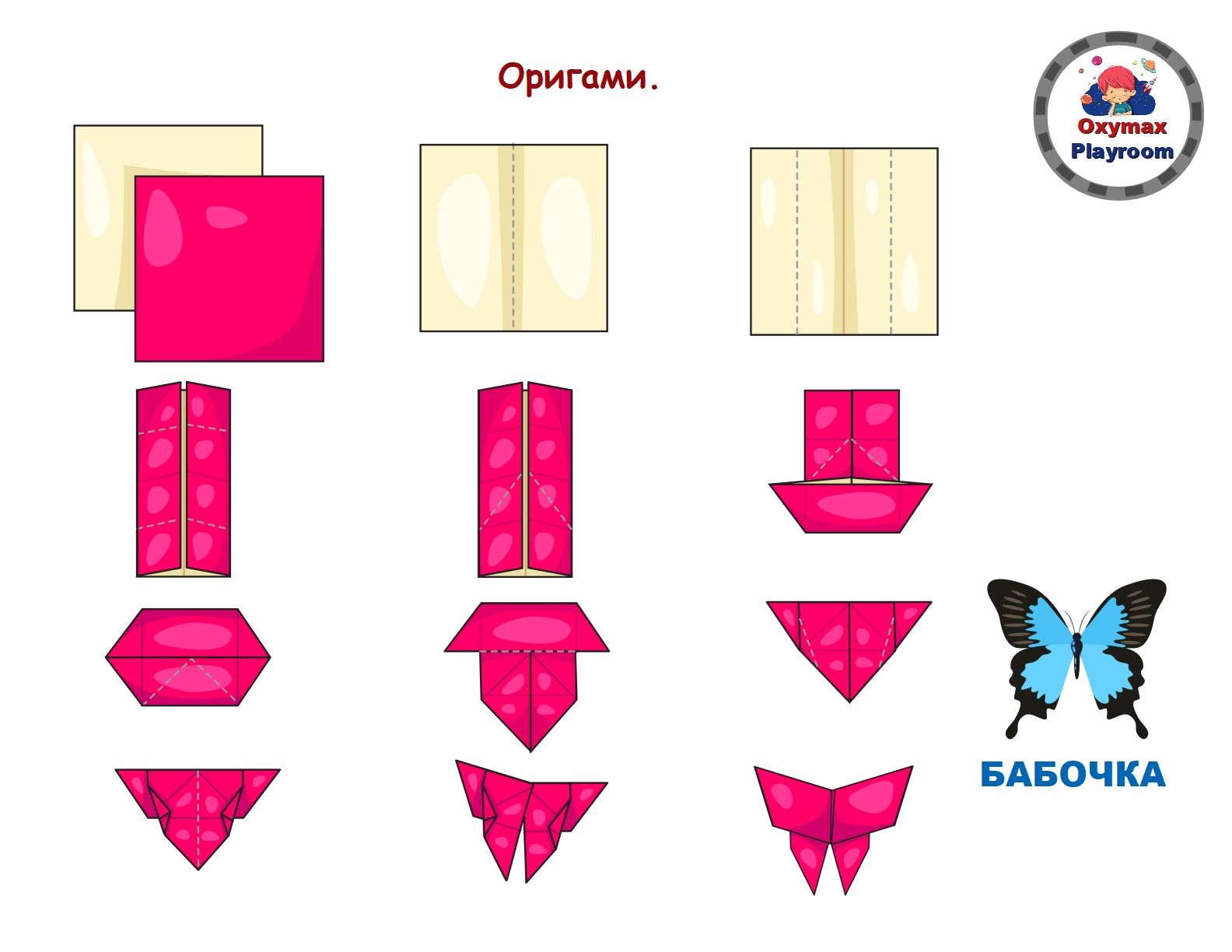 Тема: «Дерево»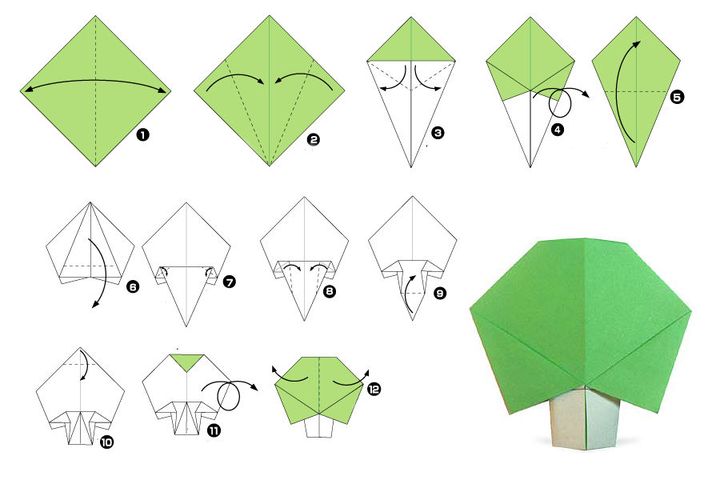 